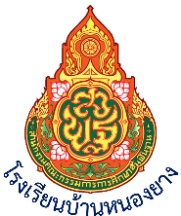 แบบรายงานผลการเรียนโรงเรียนบ้านหนองยาง ตำบลเฝ้าไร่ อำเภอเฝ้าไร่ จังหวัดหนองคายสำนักงานเขตพื้นที่การศึกษาประถมศึกษาหนองคาย เขต 2ชื่อ...................................................... เลขประจำตัว.................... ชั้น .............. ประจำภาคเรียนที่ 1 ปีการศึกษา 2565เวลาเรียนภาคเรียนที่ 1/2565              วัน  มาเรียน             วัน คิดเป็นร้อยละพัฒนาการเด็กคะแนนเต็มคะแนนที่ได้ผลการประเมินพัฒนาการผลการประเมินพัฒนาการผลการประเมินพัฒนาการผลการประเมินพัฒนาการผลการประเมินพัฒนาการผลการประเมินพัฒนาการพัฒนาการเด็กคะแนนเต็มคะแนนที่ได้เกณฑ์คุณภาพเกณฑ์คุณภาพเกณฑ์คุณภาพระดับคุณภาพระดับคุณภาพระดับคุณภาพพัฒนาการเด็กคะแนนเต็มคะแนนที่ได้321ดีพอใช้ควรเสริม1. พัฒนาการด้านร่างกาย201.1 เด็กมีร่างกายเจริญเติบโตตามวัยและมีสุขนิสัยที่ดี101.2 เด็กมีกล้ามเนื้อใหญ่และกล้ามเนื้อเล็กแข็งแรง ใช้ได้อย่าง      คล่องแคล่ว และ ประสานสัมพันธ์กัน10๒. พัฒนาการด้านอารมณ์ จิตใจ2.1 เด็กมีสุขภาพจิตดีและมีความสุข202.2 เด็กชื่นชมและแสดงออกทางศิลปะ ดนตรี และการเคลื่อนไหว102.3 เด็กมีคุณธรรม จริยธรรม และมีจิตใจที่ดีงาม103. พัฒนาการด้านสังคม203.1 เด็กมีทักษะชีวิตและปฏิบัติตนตามหลักปรัชญาของเศรษฐกิจ      พอเพียง53.2 เด็กรักธรรมชาติ สิ่งแวดล้อม วัฒนธรรม และความ เป็นไทย53.3 เด็กอยู่ร่วมกับผู้อื่นได้อย่างมีความสุข และปฏิบัติตนเป็นสมาชิก      ที่ดีของสังคม ในระบอบประชาธิปไตยอันมีพระมหากษัตริย์      ทรงเป็นประมุข104. พัฒนาการด้านสติปัญญา404.1 เด็กใช้ภาษาสื่อสารได้เหมาะสมกับวัย104.2 เด็กมีความสามารถในการคิดที่เป็นพื้นฐานในการเรียนรู้104.3 เด็กมีจินตนาการและความคิดสร้างสรรค์104.1 เด็กมีเจตคติที่ดีต่อการเรียนรู้ และมีความสามารถใน การแสวงหา      ความรู้ได้เหมาะสมกับวัย10